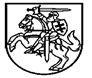 LIETUVOS RESPUBLIKOS ŠVIETIMO, MOKSLO IR SPORTOMINISTRASĮSAKYMASDĖL ŠVIETIMO, MOKSLO IR SPORTO MINISTRO 2010 M. BALANDŽIO 14 D. ĮSAKYMO NR. V-526 „DĖL STIPENDIJŲ IR IŠMOKŲ STUDIJOMS, MOKYMUISI TIPŲ KLASIFIKATORIAUS PATVIRTINIMO“ PAKEITIMO2023 m. sausio 4 d. Nr. V-16 VilniusP a k e i č i u Stipendijų ir išmokų studijoms, mokymuisi tipų klasifikatorių, patvirtintą Lietuvos Respublikos švietimo, mokslo ir sporto ministro 2010 m. balandžio 14 d. įsakymu Nr. V-526 „Dėl Stipendijų ir išmokų studijoms, mokymuisi tipų klasifikatoriaus patvirtinimo“, ir papildau lentelę „Klasifikatoriaus duomenys“ 31 punktu:Švietimo, mokslo ir sporto ministrė	Jurgita Šiugždinienė„31.42Stipendija Ukrainos piliečiams, studijuojantiems Lietuvos aukštosiose mokykloseScholarship for Ukrainian citizens studying in Lithuanian higher education institutionsLietuvos Respublikos švietimo, mokslo ir sporto ministro nustatyta tvarka gali būti skiriama tikslinė stipendija  Ukrainos piliečiams, jų šeimos nariams, neturintiems Ukrainos pilietybės, ir asmenims be pilietybės, gyvenantiems Ukrainoje, pasitraukusiems iš Ukrainos į Lietuvos Respubliką dėl Rusijos Federacijos karinių veiksmų Ukrainoje ir priimtiems studijuoti į Lietuvos valstybinių aukštųjų mokyklų nuo 2022 m. vasario 24 d. pirmosios, antrosios pakopų arba vientisųjų studijų programas (Lietuvos Respublikos švietimo, mokslo ir sporto  ministro 2022 m. balandžio 21 d. įsakymas Nr. V-609 „Dėl paramos teikimo Ukrainos piliečių studijoms“. 